                                                                        Проєкт Ірина БАРАБУХ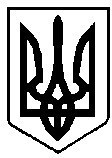 ВАРАСЬКА МІСЬКА РАДА                     Восьме скликання  (Порядковий номер сесії)  Р І Ш Е Н Н Я  (Нова редакція від 24.11.2022)25 вересня 2022 року   	                                           №2157-ПРР-VIII-5100  З метою забезпечення реалізації державної регуляторної політики органами місцевого самоврядування, відповідно до частини другої  статті 46 рішення Вараської міської ради від 10.11.2020 №5 «Про Регламент Вараської міської ради восьмого скликання», статей 7, 13, 32 Закону України «Про засади державної регуляторної політики у сфері господарської діяльності», керуючись пунктами 7, 44 частини першої статті 26 Закону України «Про місцеве самоврядування в Україні», за погодженням з постійною депутатською комісією з питань бюджету, фінансів, економічного розвитку та інвестиційної політики, міська рада  ВИРІШИЛА:  1. Затвердити план діяльності Вараської міської ради з підготовки проєктів регуляторних актів на 2023 рік, №7200-ПЛ-11-22 (додається).2. Контроль за виконанням рішення покласти на постійну депутатську комісією з питань бюджету, фінансів, економічного розвитку та інвестиційної політики.Міський голова     					             Олександр МЕНЗУЛ                                                                              ЗАТВЕРДЖЕНО                                                        рішенням Вараської міської ради   ________                                                    _____________ 2022 року № _________________  План діяльності Вараської міської ради з підготовки проєктів регуляторних актів на 2023 рік                                        №7200-ПЛ-11-22 Міський голова     					             Олександр МЕНЗУЛПро затвердження плану діяльності Вараської міської ради з підготовки проєктів регуляторних   актів на 2023 рік»,  №7200-ПЛ-11-22№п/пВид проєктуНазва проєктуЦіль прийняттяТермін підготовки проєктуВідповідальні за розроблення проєкту1.Рішення міської радиПро затвердження правил благоустрою  Вараської міської територіальної громадиЗабезпечення виконання положень пп.44 п.1 ст.26Закону України «Про місцеве самоврядування в Україні», пп.2, п.1,ст.10 Закону України«Про благоустрій населених пунктів»І півріччя 2023 рокуДепартамент житлово-комунальногогосподарства, майна та будівництва2.  Рішення міської радиПро затвердження Правил розміщення зовнішньої реклами на території Вараської міської територіальної  громадиЗабезпечення виконання положень статті 16 ЗУ«Про рекламу»І півріччя 2023 рокуДепартамент житлово-комунальногогосподарства, майна та будівництва